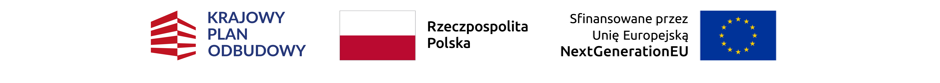 Realizując założenia Europejskiej Agendy Cyfrowej, Polska przyjęła Narodowy Plan Szerokopasmowy, którego celem  jest m.in. zapewnienie ultraszybkiego dostępu do internetu ,wszystkim gospodarstwom domowym w kraju.Jednym z instrumentów w realizacji tego celu jest wsparcie finansowe na rozwój infrastruktury szerokopasmowej na obszarach ,,białych plam’’ udzielane przedsiębiorcom telekomunikacyjnym, w ramach Krajowego Planu Odbudowy.W wyniku rozstrzygnięć konkursu ogłoszonego przez Centrum Projektów Polska Cyfrowa , Orange Polska zbuduje internetową sieć światłowodową w projekcie Kamieński_Świnoujście Orange Światłowód, obszar nr. 5.32.07.63 w którym znajduje się Gmina Kamień Pomorski.Informacje o konkursie dostępne są na stronie: https://www.gov.pl/web/cppc/inwestycja-c111-zapewnienie-dostepu-do-bardzo-szybkiego-internetu-na-obszarach-bialych-plam-1-nabor-uruchomiony.Na stronie znajduje się również Lista Punktów Adresowych wskazanych do objęcia zasięgiem sieci. Wykonawcą odpowiedzialnym za działania związane z projektowaniem i budową sieci światłowodowej na obszarze gminy jest firma Telekom Usługi. Infrastruktura światłowodowa oparta na kablach światłowodowych doprowadzana będzie do granicy działki dla budynków jednorodzinnych i do części wspólnych dla budynków wielorodzinnych. Wybudowana sieć będzie dostępna dla wszystkich operatorów, zainteresowanych świadczeniem usług na terenie gminy. Inwestycja będzie realizowana etapowo a planowany termin jej zakończenia to 30.06.2026r.Wszelkie informacje o aktualnych i planowanych zasięgach sieci szerokopasmowych można znaleźć i zweryfikować także na stronie internetowej https://internet.gov.pl.